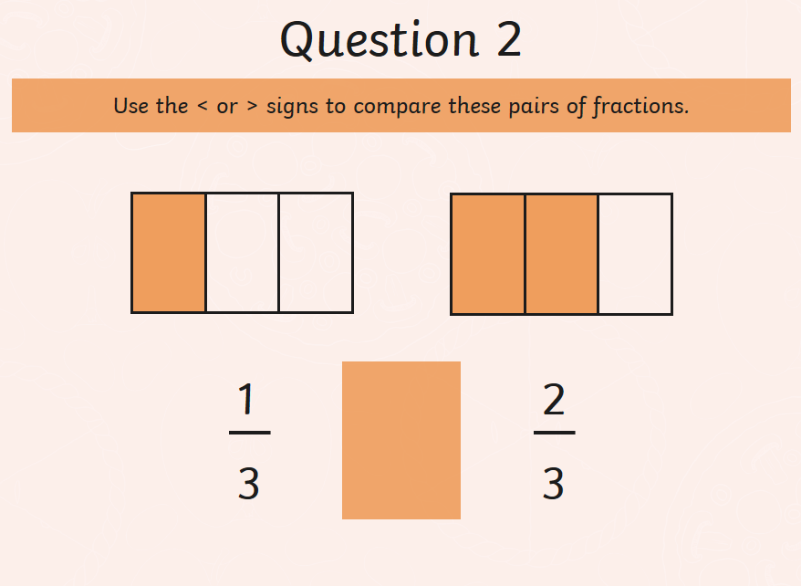 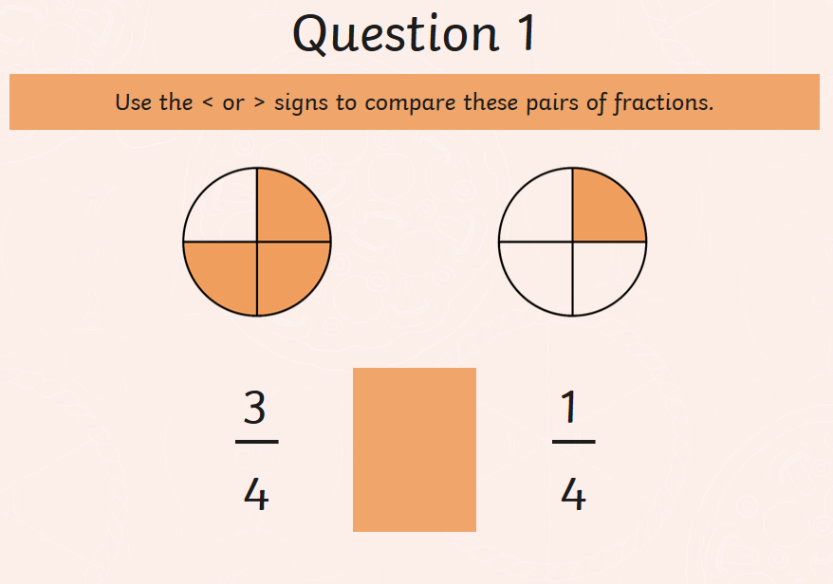 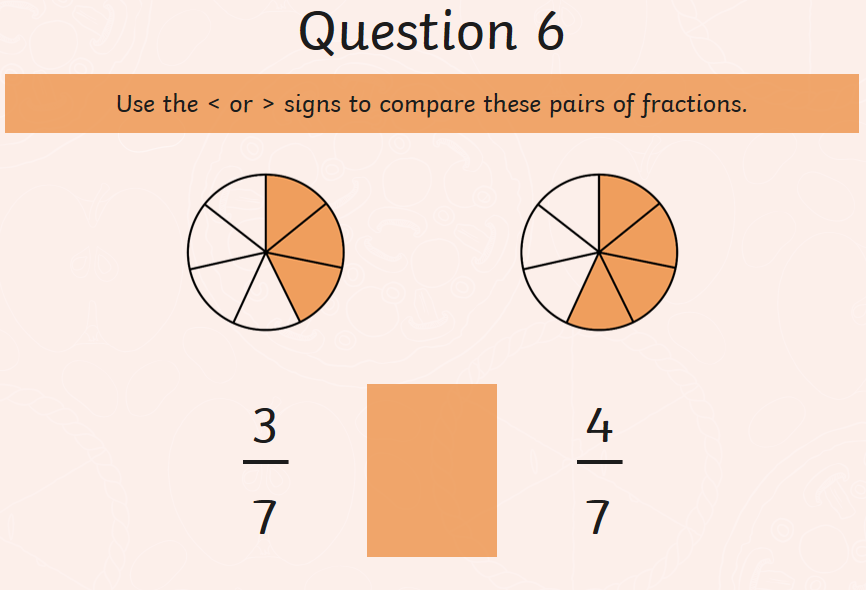 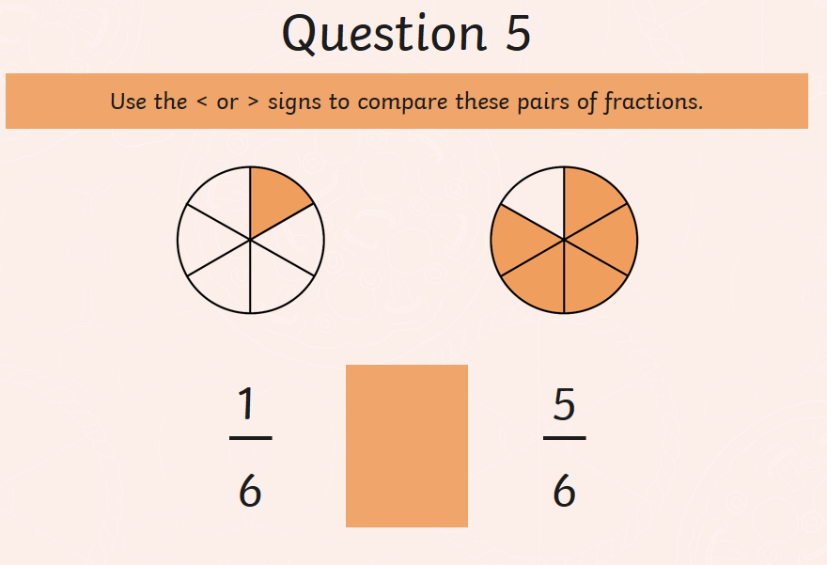 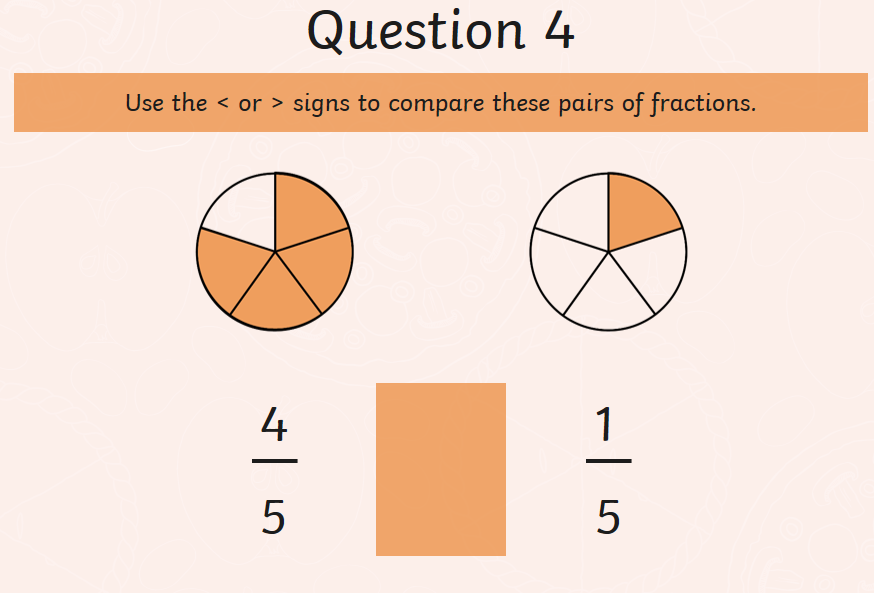 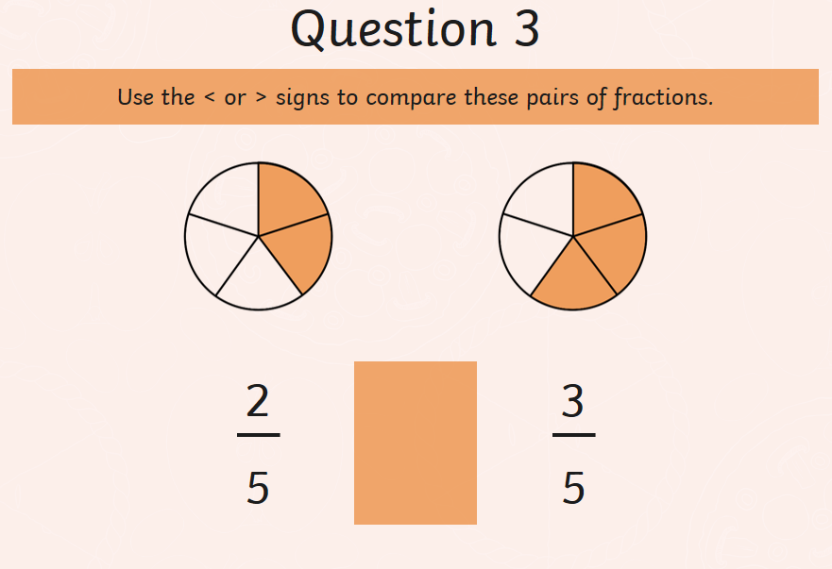 ANSWERS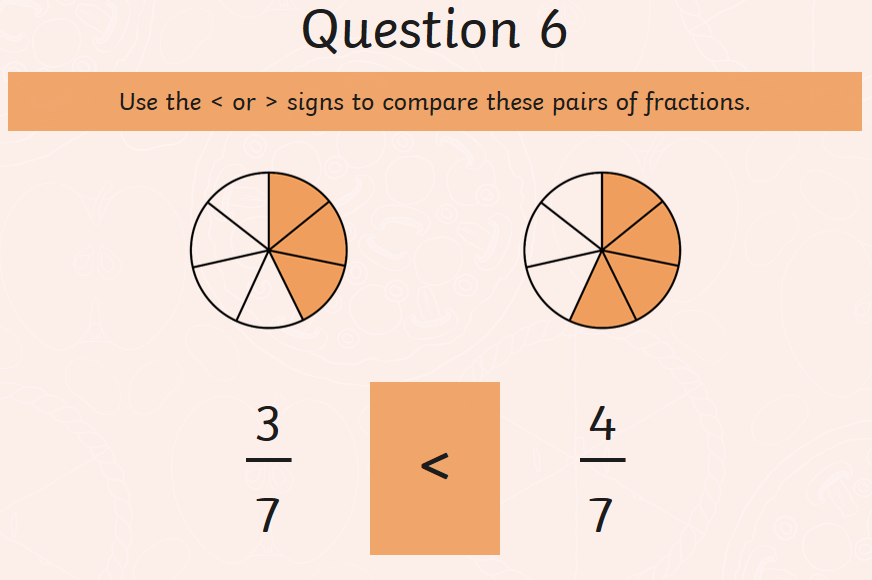 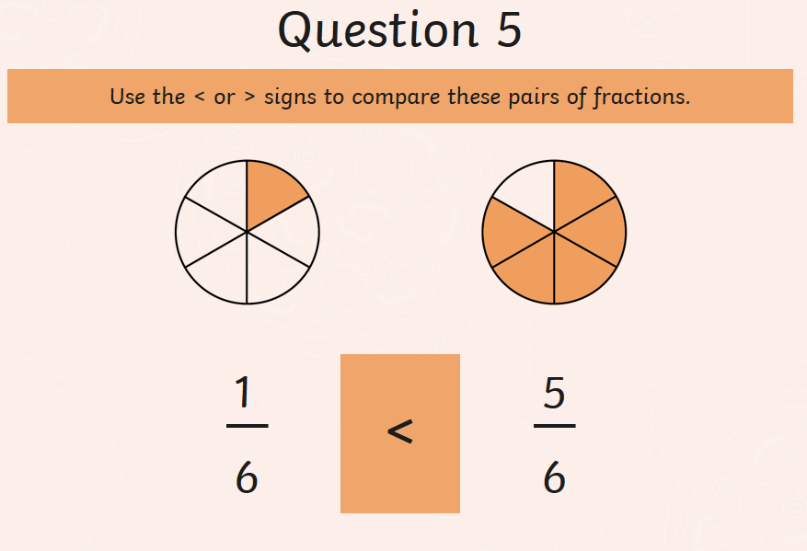 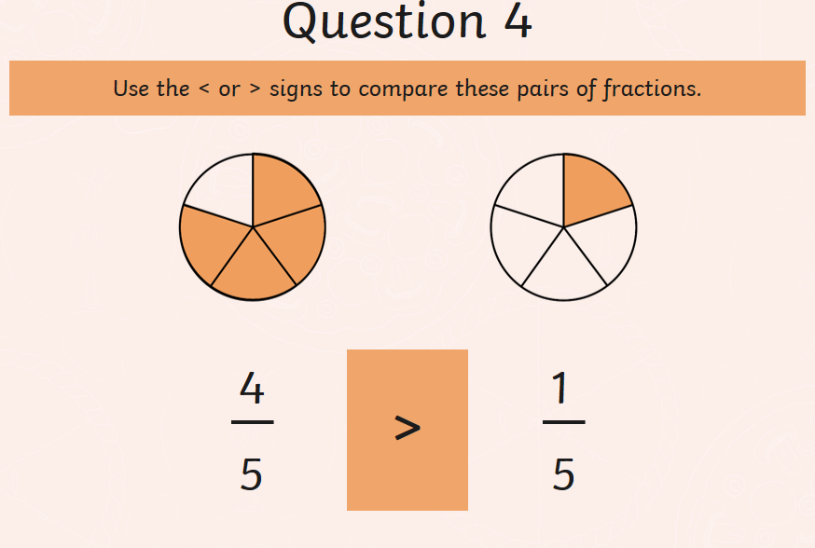 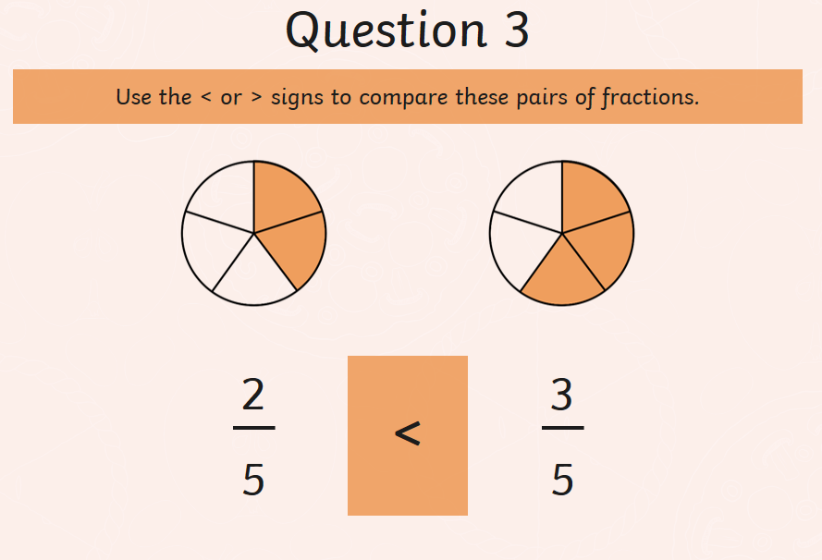 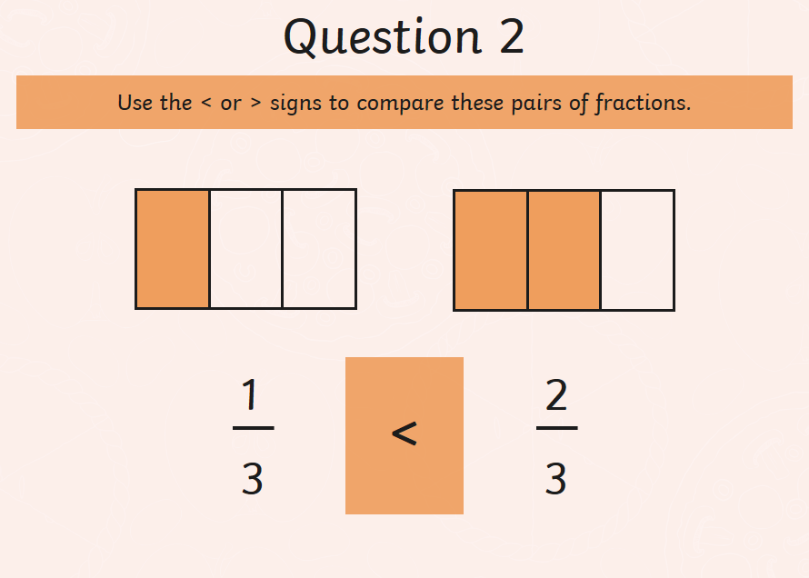 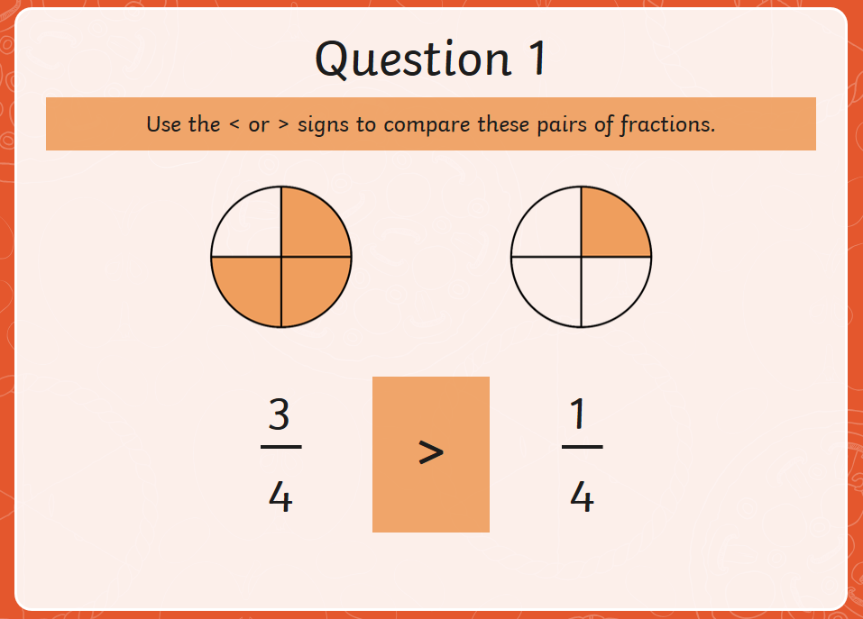 